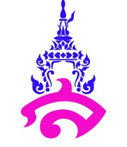 					    แผนการจัดการเรียนรู้ที่ ๑
หน่วยการเรียนรู้ที่ ๘				เรื่อง คัมภีร์ฉันทศาสตร์ แพทย์ศาสตร์สงเคราะห์
แผนการจัดการเรียนรู้เรื่อง เรียนรู้บทนำ						
ผู้สอน อาจารย์จารุวัลย์  พิมผนวช						จำนวน  ๒  คาบ  มาตรฐานการเรียนรู้/ตัวชี้วัด
 	มาตรฐาน  
 		มาตรฐาน ท ๕.๑ 	เข้าใจและแสดงความคิดเห็น วิจารณ์วรรณคดีและวรรณกรรมไทย				อย่างเห็นคุณค่า และนำมาประยุกต์ใช้ในชีวิตจริง
 	ตัวชี้วัด		ท ๕.๑ ม. ๔-๖/๑ 	วิเคราะห์และวิจารณ์วรรณคดีและวรรณกรรมตามหลักการวิจารณ์เบื้องต้น		ท ๕.๑ ม. ๔-๖/๒ 	วิเคราะห์ลักษณะเด่นของวรรณคดีเชื่อมโยงกับการเรียนรู้ทางประวัติศาสตร์				และวิถีชีวิตของสังคมในอดีตจุดประสงค์การเรียนรู้ 		๑.  อธิบายที่มาของเรื่องคัมภีร์ฉันทศาสตร์ แพทย์ศาสตร์สงเคราะห์ 		๒. จับใจความบทนำเรื่อง 		๓. เห็นความสำคัญของการเรียนรู้ที่มาของวรรณคดี สาระสำคัญ		คัมภีร์ฉันทศาสตร์ แพทย์ศาสตร์สงเคราะห์ เป็นตำราเกี่ยวกับการแพทย์แผนโบราณของไทยที่สืบทอดกันมา จัดทำขึ้นตามพระราชดำริในพระบาทสมเด็จพระจุลจอมเกล้าเจ้าอยู่หัว ซึ่งทางเห็นว่า  คัมภีร์แพทย์โบราณและตำรายาพื้นบ้านของไทยมีคุณค่ายิ่ง   สะท้อนให้เห็นถึงการรักษาโรคของไทยในอดีตทำให้ได้เรียนรู้ถึงความเป็นมาตลอดจนวิถีชีวิตในอดีตได้เป็นอย่างดีสาระการเรียนรู้		๑. ความรู้	     		ที่มาของคัมภีร์ฉันทศาสตร์ แพทย์ศาสตร์สงเคราะห์		๒. ทักษะ/กระบวนการ/กระบวนการคิด	      		การให้เหตุผล การสรุปความรู้  		๓. คุณลักษณะอันพึงประสงค์     		ซื่อสัตย์สุจริต  มีวินัย  ใฝ่เรียนรู้  มุ่งมั่นในการทำงาน  รักความเป็นไทย		๔. สมรรถนะสำคัญของผู้เรียน                	ความสามารถในการสื่อสาร  ความสามารถในการคิด  ความสามารถในการแก้ปัญหาความสามารถในการใช้ทักษะชีวิตหลักฐานการเรียนรู้		ผังความคิดคัมภีร์ฉันทศาสตร์ แพทย์ศาสตร์สงเคราะห์การวัดและการประเมินผลการเรียนรู้ 		๑. วิธีการวัดและประเมินผล           	สังเกตพฤติกรรมของนักเรียนในการเข้าร่วมกิจกรรม		๒. 	เครื่องมือ			แบบสังเกตพฤติกรรมการเข้าร่วมกิจกรรม                        	๓. 	เกณฑ์การประเมิน			การประเมินพฤติกรรมการเข้าร่วมกิจกรรม                          	ผ่านตั้งแต่  ๒  รายการ  ถือว่า   ผ่าน                          	ผ่าน	   ๑   รายการ  ถือว่า   ไม่ผ่านการจัดกิจกรรมการเรียนรู้		กิจกรรมนำเข้าสู่บทเรียน		๑. ให้นักเรียนดูวีซีดีการประกอบภารกิจออกหน่วยรักษาประชาชนของหน่วยแพทย์ พอ.สว. (แพทย์อาสาของสมเด็จพระราชชนนีศรีสังวาล) แล้วร่วมกันแสดงความคิดเห็น โดยครูใช้คำถามท้าทาย ดังนี้      		- การแพทย์ตั้งแต่ในอดีตจนถึงปัจจุบันมีความเปลี่ยนแปลงอย่างไรบ้าง		กิจกรรมพัฒนาผู้เรียน	 	๒. ให้นักเรียนอ่านบทนำเรื่องของคัมภีร์ฉันทศาสตร์ แพทย์ศาสตร์สงเคราะห์ แล้วบันทึกสาระสำคัญ โดยครูเป็นผู้อธิบายหรือแนะนำความรู้ที่นักเรียนควรรู้เพิ่มเติม
 		๓. ให้นักเรียนร่วมกันอ่านคัมภีร์ฉันทศาสตร์ แพทย์ศาสตร์สงเคราะห์ 
 		๔. ให้นักเรียนแบ่งกลุ่ม ๕ กลุ่ม แล้ววิเคราะห์เรื่อง คัมภีร์ฉันทศาสตร์ แพทย์ศาสตร์สงเคราะห์ 
จากประเด็นที่กำหนดให้กลุ่มละ ๑ ประเด็น ดังนี้
 			กลุ่มที่ ๑	การแพทย์มีความสำคัญอย่างไร
 			กลุ่มที่ ๒	การแพทย์ในอดีตกับการแพทย์ในปัจจุบันเหมือนกันหรือแตกต่างกันอย่างไร
 			กลุ่มที่ ๓	คุณสมบัติที่ดีของแพทย์ที่จะรักษาคนไข้และปกป้องชีวิตของคนไข้ควรมีคุณสมบัติอย่างไร
 			กลุ่มที่ ๔	กลวิธีการเขียนของคัมภีร์ฉันทศาสตร์ แพทย์ศาสตร์สงเคราะห์ เป็นอย่างไร
 			กลุ่มที่ ๕	นักเรียนมีความรู้สึกนึกคิดอย่างไรเมื่ออ่านคัมภีร์ฉันทศาสตร์ แพทย์ศาสตร์สงเคราะห์ ตามที่กำหนด
 		๕. ให้นักเรียนแต่ละกลุ่มส่งตัวแทนออกมาสรุปผลการอภิปรายของกลุ่มหน้าชั้นเรียน ครูและนักเรียนร่วมกันแสดงความคิดเห็นเพิ่มเติม
 		๖. ให้นักเรียนแต่ละคนแสดงความคิดเห็นเกี่ยวกับการเป็นแพทย์ที่ดีควรปฏิบัติอย่างไร ทีละคนแล้วเขียนแผนภาพความคิด   
 		๗. ให้นักเรียนค้นหาคำศัพท์ที่สนใจในระหว่างอ่านโดยสังเกตความหมายจากบริบท และค้นหาความหมายจากศัพท์ทานุกรมท้ายเรื่อง หรือจากพจนานุกรมแล้วบันทึกคำศัพท์ที่สนใจ  	ขั้นสรุปกิจกรรมการเรียนรู้	
	๘. นักเรียนและครูร่วมกันสรุปความรู้ ดังนี้
 			คัมภีร์ฉันทศาสตร์ แพทย์ศาสตร์สงเคราะห์ เป็นตำราเกี่ยวกับการแพทย์แผนโบราณของไทยที่สืบทอดกันมา จัดทำขึ้นตามพระราชดำริในพระบาทสมเด็จพระจุลจอมเกล้าเจ้าอยู่หัว ซึ่งทรงเห็นว่า  คัมภีร์แพทย์โบราณและตำรายาพื้นบ้านของไทยมีคุณค่ายิ่ง สะท้อนให้เห็นถึงการรักษาโรคของไทยในอดีตทำให้ได้เรียนรู้ถึงความเป็นมาตลอดจนวิถีชีวิตในอดีตได้เป็นอย่างดี 
สื่อการเรียนรู้	
 	๑. วีซีดี
 	๒. พจนานุกรม
ข้อเสนอแนะของผู้บริหารสถานศึกษา....................................................................................................................................................................................................................................................................................................................................................................................................................................................................................................................................................................................................................................................................................................................................................................................................................................................................................................................................................................................................................................................................................................................................................................................................................................................................................................................................................................................................................................................................................................................................................................................................................................................................................................................................................................................................................................................................................................................................................................................................................................................................................................................................................................................................................................................................................................................................................................................................................................................................................................................................................................................................................................................................................................................................................................................................................................................................................................................................................................................................................................................................................................................................................................................................................................................................................................................................................................................................................................................................................................................................................................................................................................................................................................................................................................................................................................................................................................................................................................................ลงชื่อ..........................................................................ผู้บริหารสถานศึกษา 		     (.........................................................................)บันทึกผลการจัดกิจกรรมการเรียนรู้ 	๑. ผลการสอน	
....................................................................................................................................................................................................................................................................................................................................................................................................................................................................................................................................................................................................................................................................................................................................................................................................................................................................................................................................................................................................................................................................................         ๒. ปัญหา/อุปสรรค	
....................................................................................................................................................................................................................................................................................................................................................................................................................................................................................................................................................................................................................................................................................................................................................................................................................................................................................................................................................................................................................................................................................         ๓. ข้อเสนอแนะ/แนวทางแก้ไข	  
........................................................................................................................................................................................................................................................................................................................................................................................................................................................................................................................................................................................................................................................................................................................
............................................................................................................................................................................................................................................................................................................................................................ลงชื่อ.....................................................ครูผู้สอน  						 		(นางสาวจารุวัลย์  พิมผนวช)